Signals and SystemsHW#1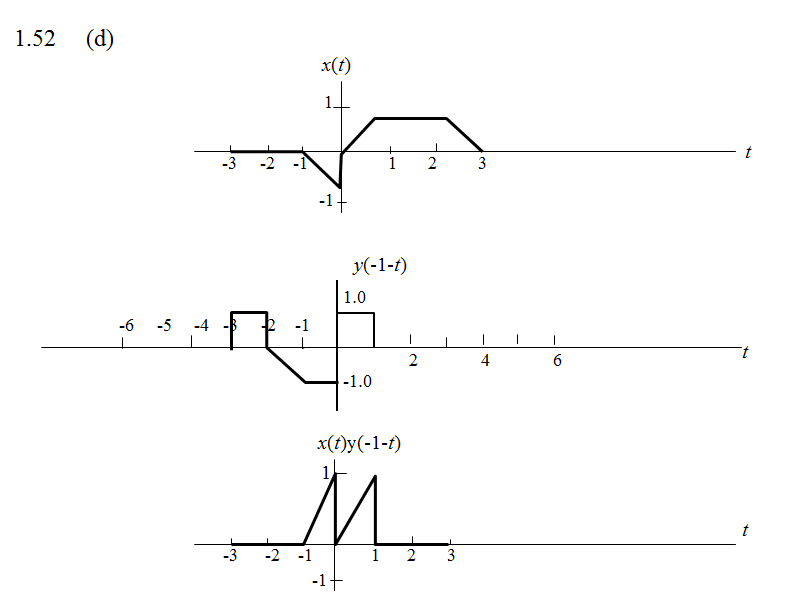 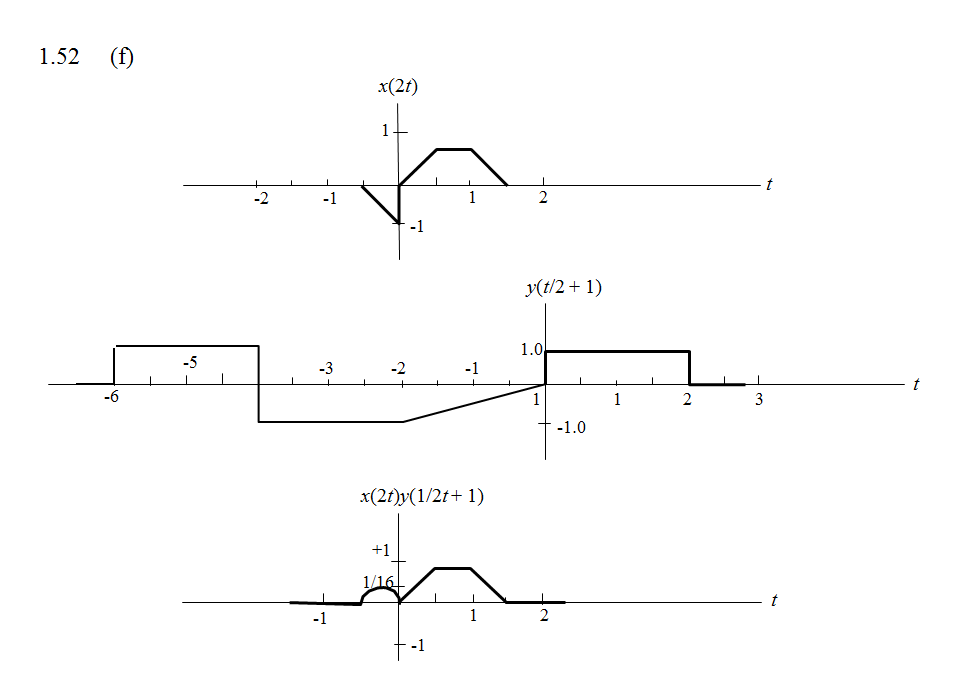 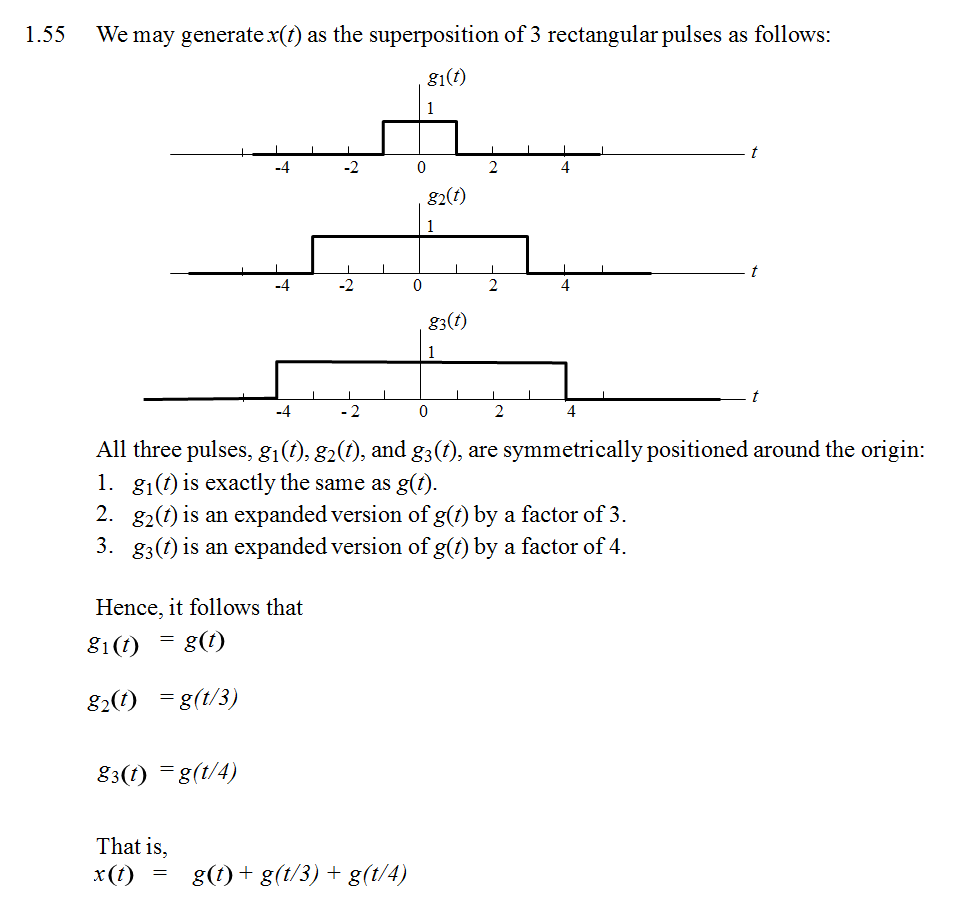 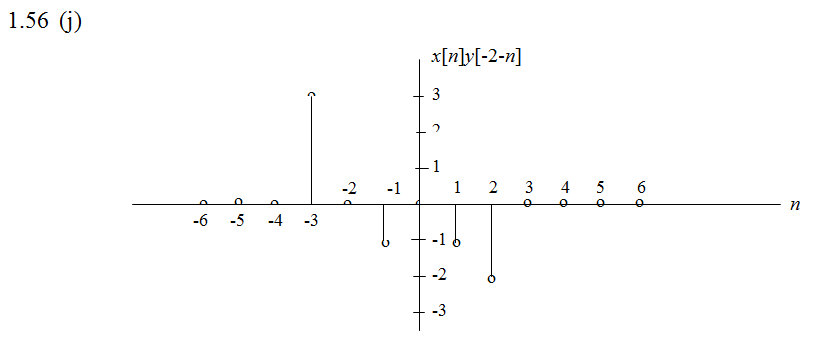 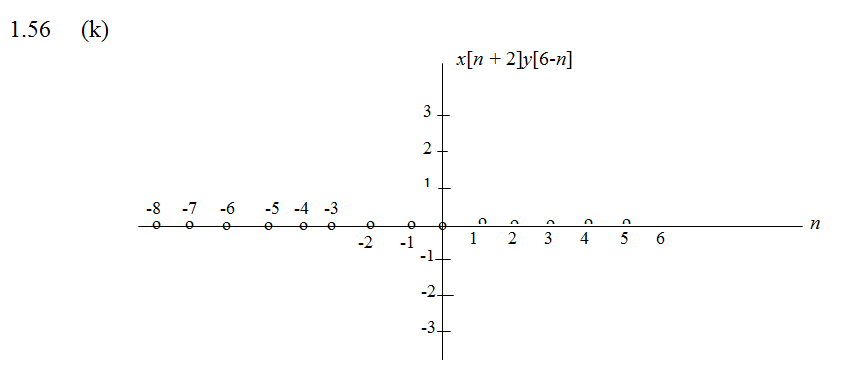 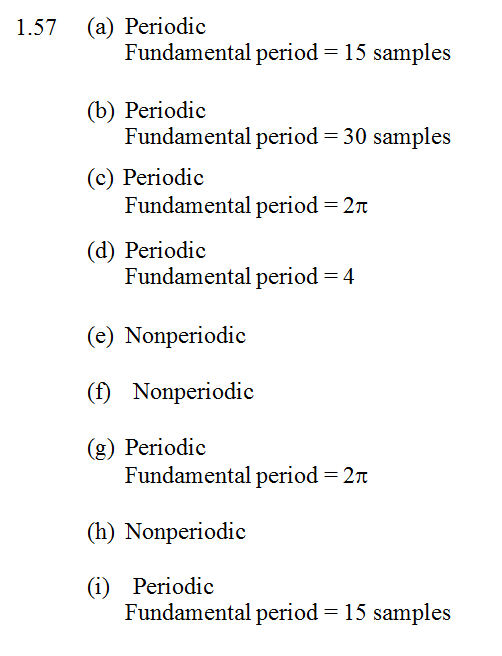 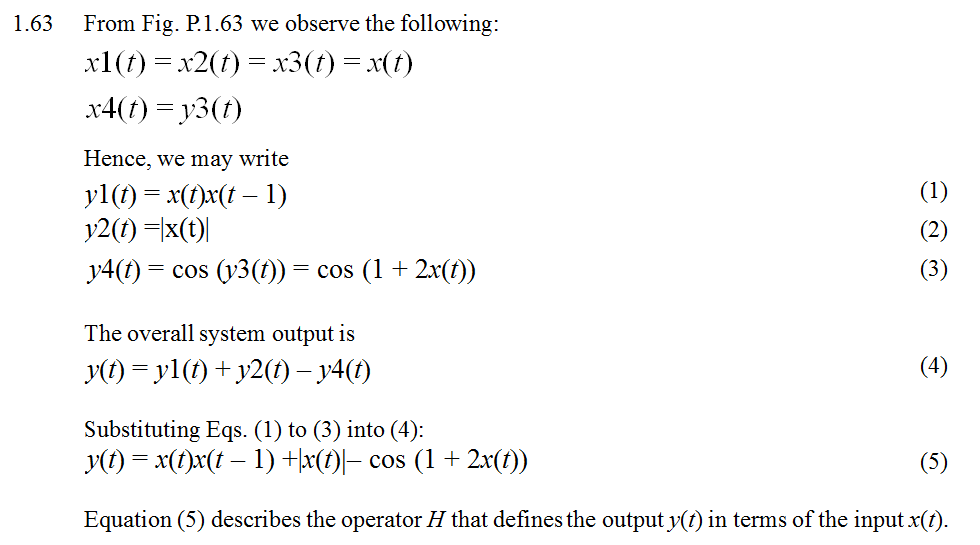 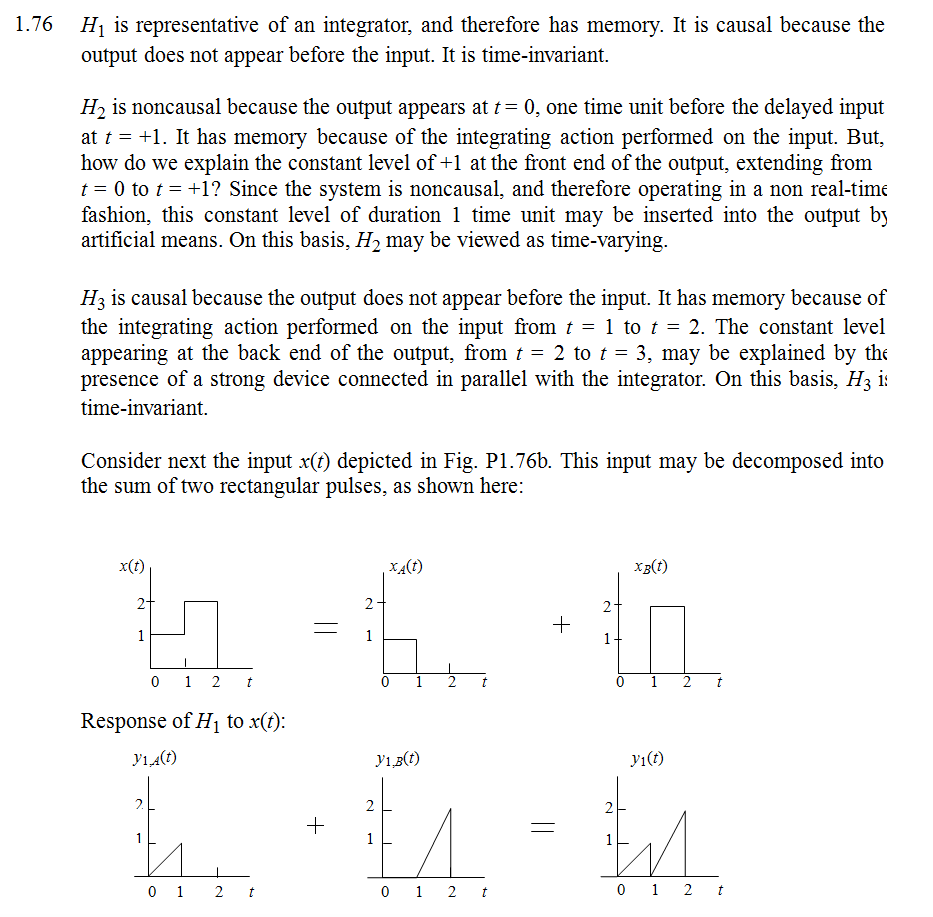 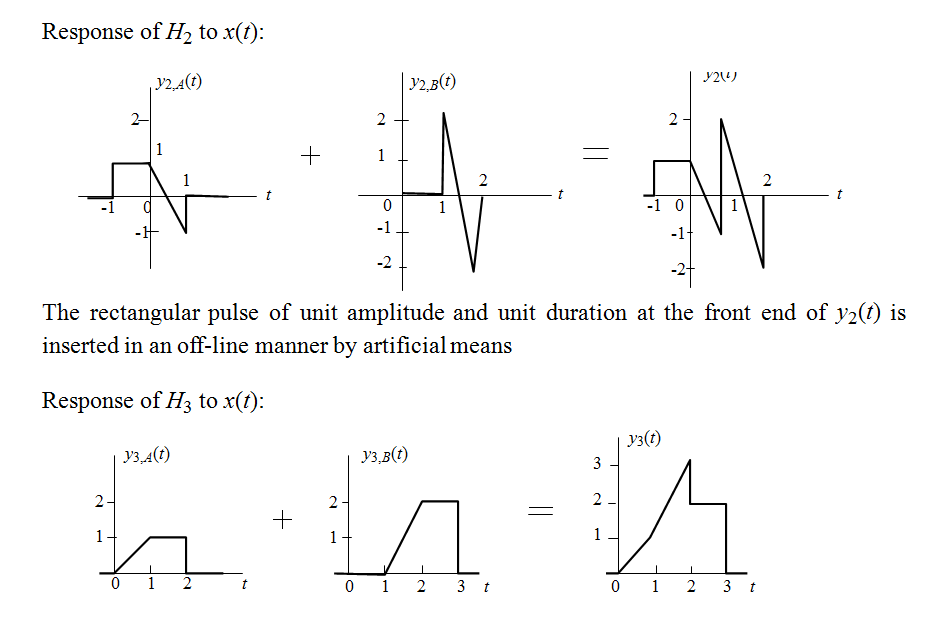 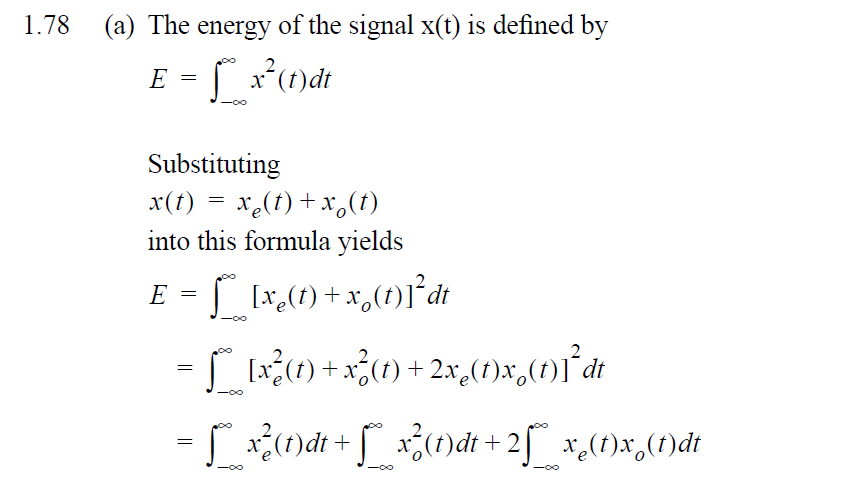 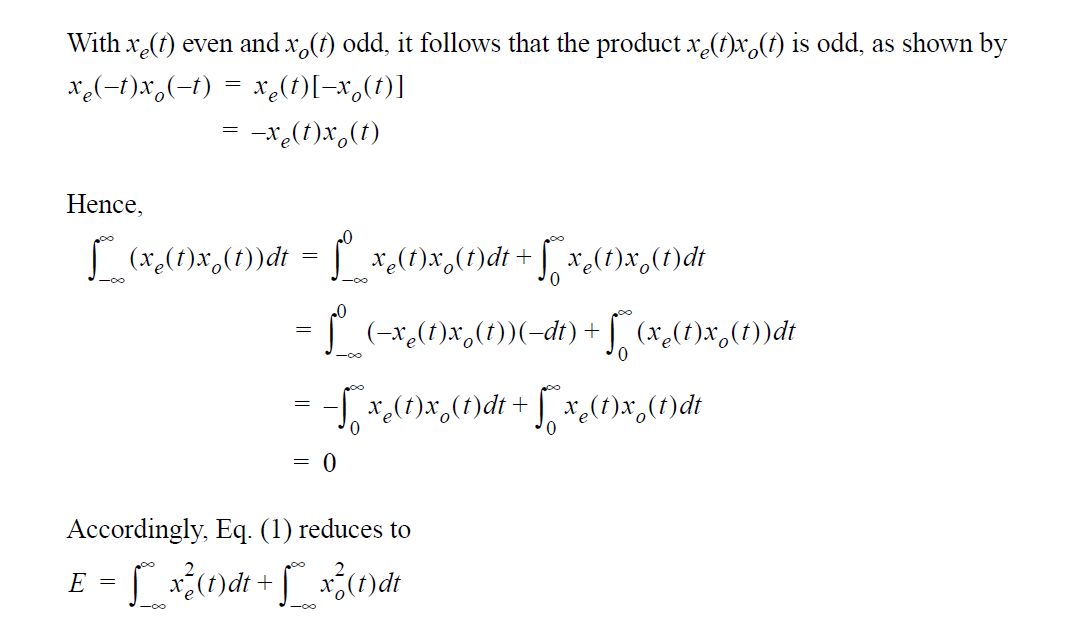 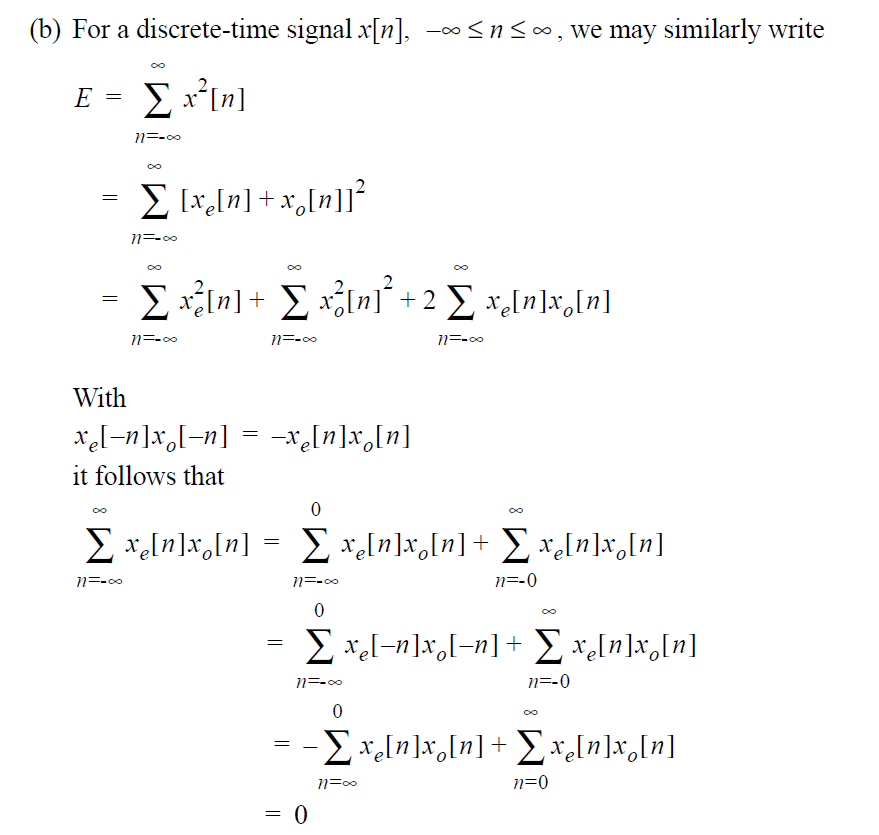 